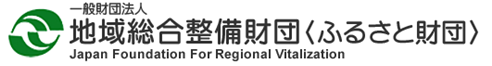 ★成果報告動画は対象者限定配信であるため、事前に必ず申込みください。以下の方法でお申込みください。申込書に記載されたアドレスへ視聴用のURLを送信いたします。※　この申込書（Word版）は 「一般社団法人地域総合整備財団 （ふるさと財団） ホームページ」 からも　　　ダウンロードできます。（https://www.furusato-zaidan.or.jp/）公共施設マネジメント調査研究会-成果報告WEB配信-　　　  事前申込書　□ 都道府県 　　　　　　　　　　　　　　　　　　　　　□ 市 町 村 　　　　　　　　　　　　　　　　　　　　＜自治体コード（６桁）＞　　　　　　　　　　　　　　　　　　　　　　□ 電話番号 　　　　　　　　　　　　　　　　　　　　　　　□メールアドレス 　　　　　　　　　　　　　　　　　　　　　　　　　　　　　　　　　　　　　　　所　属職　名氏名　（ふりがな）備考